Российская Федерация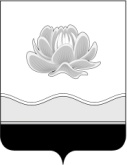 Кемеровская областьМысковский городской округСовет народных депутатов Мысковского городского округа (пятый созыв) Р Е Ш Е Н И Еот 22 декабря 2015 г. № 80-нг.Мыски В соответствии с пунктом 4 части 1 статьи 17 Федерального закона от 06.10.2003     № 131-ФЗ «Об общих принципах организации местного самоуправления в Российской Федерации», руководствуясь пунктом 6 части 1 статьи 32 Устава Мысковского городского округа, Совет народных депутатов Мысковского городского округар е ш и л:1. Установить тарифы на услуги, оказываемые Муниципальным унитарным предприятием Мысковского городского округа «Управление организации благоустройства города» согласно приложению к настоящему решению.2. Решение Совета народных депутатов Мысковского городского округа от 25.12.2014 № 85-н «Об установлении тарифов на услуги, предоставляемые муниципальным унитарным предприятием Мысковского городского округа «Управление организации благоустройства города»» признать утратившим силу.3. Настоящее решение направить главе Мысковского городского округа для подписания и опубликования (обнародования) в установленном порядке.4. Настоящее решение вступает в силу в день, следующий за днем его официального опубликования, и распространяет свое действие на правоотношения с 01.01.2016 года.5. Контроль за исполнением настоящего решения возложить на комитет Совета народных депутатов Мысковского городского округа по развитию экономики, бюджету, налогам и финансам (А.М.Кульчицкий).Председатель Совета народных депутатовМысковского городского округа                                                                        Е.В.ТимофеевГлава Мысковского городского округа                                                                Д.Л.Иванов«____»____________2015г.             (дата подписания)Приложение к решению Совета народных депутатов                                                                               Мысковского городского округаот 22.12.2015г. № 80-нТАРИФЫ НА УСЛУГИ, ОКАЗЫВАЕМЫЕ МУНИЦИПАЛЬНЫМ УНИТАРНЫМ ПРЕДПРИЯТИЕМ МЫСКОВСКОГО ГОРОДСКОГО ОКРУГА «УПРАВЛЕНИЕ ОРГАНИЗАЦИИ БЛАГОУСТРОЙСТВА ГОРОДА»Об установлении тарифов на услуги, оказываемые Муниципальным унитарным предприятием Мысковскогогородского округа «Управление организации благоустройства города»№ п.п.Наименование услугиЕд.изм.Тариф (цена), руб., без учета НДС1.Услуги автотранспорта1.1.КАМАЗ (универсал)руб./маш.час18461.2.Автогрейдер ДЗ 98руб./маш.час21741.3.Погрузчик JCB 4CXруб./маш.час16011.4.Мини погрузчик JCBруб./маш.час10461.5.Погрузчик фронтальный В-140руб./маш.час18471.6.Погрузчик К-702руб./маш.час21931.7.Кран-манипулятор, на базе КАМАЗруб./маш.час18581.8.Снегоочиститель МТЗ-82,1руб./маш.час7521.9.Автомобиль ГАЗЕЛЬруб./маш.час9521.10.Погрузчик фронтальный ZLруб./маш.час18471.11.Кран-манипулятор, на базе КАМАЗ, используемый в качестве эвакуатора для доставки транспорта на штрафстоянкуруб./маш.час21202.Услуги в городской банеруб./за помывку200